MOÇÃO Nº  ASSUNTO: DE CONGRATULAÇÕES AO PROJETO PROERD (PROGRAMA EDUCACIONAL DAS RESISTÊNCIAS AS DROGAS E A VIOLÊNCIA) DA POLÍCIA MILITAR DE ITATIBASenhor Presidente:Tem a presente propositura o objetivo de registrar nos anais desta Casa de Leis um acontecimento que merece a nossa consideração: o brilhante desempenho dos Soldados PM Tiago Aparecido Vilas Boas e PM Pierre Ferreira de SousaConsiderando que da década de 1190 a Polícia Militar do Estado de São Paulo sensibilizada pelo crescente crime de tráfico de drogas e com os crimes decorrentes de uso, associada ao clamor de pais e familiares que buscavam soluções imediatas para parentes dependentes químicos quando da intervenção policial, fez com que a Instituição direcionasse parte de seu efetivo para prevenção primária ao uso de drogas, assim o Programa Educacional de Resistencia ás Drogas e à Violência – PROERD, teve sua implantação em 1993 com a primeira turma de instrutores formados na Academia de Polícia Militar do Barro Branco.Considerando que Proerd desenvolve um conjunto de ações preventivas contra  as drogas e a violência, apoiando iniciativas com a família, estudantes e professores, sendo aplicado aos alunos de forma dinâmica e divertida, com o intuito de encorajar as crianças, em idade escolar, a ampliar suas alternativas positivas para evitarem o uso de drogas, oferece ainda estratégias para desenvolvimento da competência social, noções de cidadania, habilidades de comunicação, autoestima, tomada decisões, resolução de conflitos e objetivo de vidaSão 10 lições, de 60 (sessenta) minutos, serem ministradas, obrigatoriamente, pelo Policial Militar fardado, nas Escolas Estaduais, Municipais e Particulares, nos 5° e 7° anos do Ensino Fundamental, sendo cada aula aplicada 01 (uma) vez por semana, durante o trimestre letivo. Propícia um desenvolvimento pessoal do aluno abordando aspectos da vida como um todo, enaltecendo e reforçando as posturas adequadas, possibilitando o aluno interagir em seu grupo de forma crítica, criativa e dinâmica. Estendendo essa moção também as escolas que incentivaram seus alunos a participar do Proerd, reforçando neles lições de cidadania e ações preventivas contra as drogas e a violência.EMEB “Cel. Júlio César”EMEB “Professora Maria Gemma R. Reinaldo”EMEB “Cel. Francisco Rodrigues Barbosa”EMEB “Professor Luiz Pântano”EMEB “Professora Guiomar Almeida Ciarbello”EMEB “Cel. Manoel Araújo CamposEMEB “Professora Aparecida ThomaziniEMEB “Rosa ScavoneEMEB “Basílio Consoline”EMEB “Sebastião de Camargo Pires”EMEB “Professor Agenor Vedovello”EMEB “Professora Marina Araújo Pires”Sobre a regência dos Soldados PM Tiago Aparecido Vilas Boas e PM Pierre Ferreira de Sousa.Apresento à apreciação do Douto e Soberano Plenário, na forma regimental, uma MOÇÃO DE CONGRATULAÇÕES SALA DAS SESSÕES, 26 de novembro de 2018Deborah de OliveiraVereadora – PPS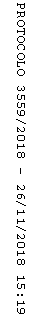 